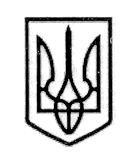 У К Р А Ї Н АСТОРОЖИНЕЦЬКА МІСЬКА РАДА ЧЕРНІВЕЦЬКОГО РАЙОНУЧЕРНІВЕЦЬКОЇ ОБЛАСТІВИКОНАВЧИЙ КОМІТЕТР І Ш Е Н Н Я11 березня 2022 року                                                                                   № 32 Про  уточнення показників міського бюджету Сторожинецькоїтериторіальної громади на 2022 рік	Керуючись Бюджетним кодексом України,  статтею  61 Закону України «Про місцеве самоврядування в Україні»,  рішенням ХVІІ сесії Сторожинецької міської ради  VIIІ скликання від 23 грудня 2021р. № 456-17/2021 «Про міський бюджет Сторожинецької  територіальної громади на 2022 рік», враховуючи рішення ХІV сесії Красноїльської селищної ради VIIІ скликання від 16.02.2022 № 05-14/22 «Про внесення змін до селищного бюджету на 2022 рік» ,  рішення ХХІV сесії Петровецької територіальної громади від 17.02.2022 № 75-24/2022 «Про внесення змін до бюджету Петровецької сільської територіальної громади на 2022 рік» та введення воєнного стану в Україні ВИКОНАВЧИЙ КОМІТЕТ МІСЬКОЇ РАДИ ВИРІШИВ:         1. Зменшити обсяг резервного фонду міського бюджету Сторожинецької територіальної громади за бюджетною програмою 3718710 «Резервний фонд місцевого бюджету» в сумі 100000 (сто тисяч) гривень та збільшити асигнування Сторожинецькій міській раді за бюджетною програмою 0118240 «Заходи та роботи з територіальної оборони» по КЕКВ 2210 «Предмети, матеріали, обладнання та інвентар» в сумі  100000,00 (сто тисяч) гривень на придбання паливно-мастильних матеріалів.	    2.Сторожинецькій міській раді забезпечити закупівлю паливно-мастильних матеріалів згідно потреб добровольчих формувань при Сторожинецькій міській територіальній громаді.	                    Продовження рішення виконавчого комітету від 11 березня 2022р. № 32         3.Надати дозвіл Сторожинецькій міській раді на передачу з комунальної власності у державну власність придбаних паливно-мастильних матеріалів підрозділам добровольчих формувань при Сторожинецькій міській територіальній громаді.            Передачу паливно-мастильних матеріалів оформити актом приймання-передачі в установленному порядку.                 4. Збільшити дохідну частину загального фонду міського бюджету по коду 41053900 «Інші субвенції» на суму 130000,00 (сто тридцять тисяч)  гривень.          5. Збільшити видаткову частину загального фонду міського бюджету за бюджетною програмою 0112113 «Первинна медична допомога населенню, що надається амбулаторно-поліклінічними закладами (відділеннями) КЕКВ 2610 «Субсидії та поточні трансферти підприємствам (установам, організаціям)» на суму 186000,00 (сто вісімдесят шість тисяч) гривень.         6. Збільшити видаткову частину загального фонду міського бюджету за бюджетною програмою 0112152 «Інші програми та заходи у сфері охорони здоров`я» КЕКВ 2610 «Субсидії та поточні трансферти підприємствам (установам, організаціям)» на суму 64000,00 (шістдесят чотири тисячі) гривень.         7. Зменшити видаткову частину загального фонду міського бюджету за бюджетною програмою 0112010 «Багатопрофільна стаціонарна медична допомога населенню» КЕКВ 2610 «Субсидії та поточні трансферти підприємствам (установам, організаціям)» на суму 120000,00 (сто двадцять тисяч) гривень.         8. Фінансовому відділу міської ради внести відповідні зміни до річного та помісячного розпису видатків міського бюджету на 2022 рік та подати дане рішення на затвердження чергової сесії міської ради.         9.Замінити слова в назві рішення виконавчого комітету Сторожинецької міської ради 02 березня 2022р. № 30 «Про  виділення коштів з резервного фонду міського бюджету Сторожинецької територіальної громади» на слова «Про уточнення показників міського бюджету Сторожинецької територіальної громади».        10. Контроль за виконанням цього рішення залишаю за собою. Сторожинецький міський голова                                           Ігор МАТЕЙЧУК                                              Підготував: 			       Начальник фінансового відділу                                  Ігор СЛЮСАРПогоджено:Секретар міської ради                                                  Дмитро БОЙЧУКПерший заступник міського голови                           Ігор БЕЛЕНЧУКНачальник юридичного  відділу                                 Олексій  КОЗЛОВ Провідний спеціаліст відділу організаційної та кадрової роботи  		               Олеся КОРЕЦЬКАНачальник  відділудокументообігу та контролю                                      Микола БАЛАНЮК                                                                